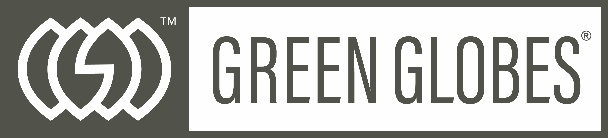 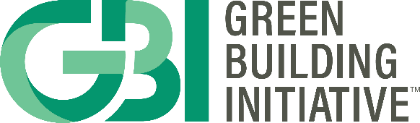 GBI’s New Construction Subcommittee Membership ApplicationNote: This form is for individuals who would like to participate in the continuance maintenance process of the ANSI/GBI 01-2021 (NC) standard. Members participating in GBI's New Construction consensus process may also participate in our Existing Buildings process, including sitting on Subcommittees. Subcommittees may review task group proposals and/or be asked by the Consensus Body to review proposals.PART I. GENERAL INFORMATIONPART II. REQUEST FOR SUBCOMMITTEE MEMBERSHIPIf you are interested in actively participating on a Subcommittee, please answer questions 1-3 below. Attach a résumé or additional sheets as necessary. Indicate one or more Subcommittees ranked by preference (1 is most interested in serving through 6):____ Project Management ____ Site____ Energy____ Water Efficiency____ Materials____ Indoor EnvironmentState why you wish to become a Subcommittee member and describe your specific interest in the standard/section(s) you have selected.Provide evidence of expertise in areas relevant to the Subcommittee(s) for which you have indicated your interest.PART III. SIGNATUREAn application is not complete without submitting a signed Green Building Initiative Code of Conduct form at https://www.thegbi.org/ansi. I attest that the information provided in this form is true and accurate.Email Completed Form to: Emily Marx, emarx@thegbi.orgFor questions please contact Emily Marx, Manager of Standards and Program Support, at emarx@theGBI.org or 503.274.0448 x103.Name:Title:Company:City:State/Province:State/Province:Direct phone:Ext.:Mobile:(preferred)Email:Signature:                           Date: